Zajęcia korekcyjno- kompensacyjne- 03.06.20203- latki ( grupa Krasnale)Temat:  Ćwiczenia koordynacji wzrokowo ruchowej.„Makaronowa zabawa”- ćwiczymy małe paluszkiDo zabawy potrzebne będą: makaron penne,  makaron do spaghetti lub patyczki  do szaszłyków(do wyboru), kawałek styropianu.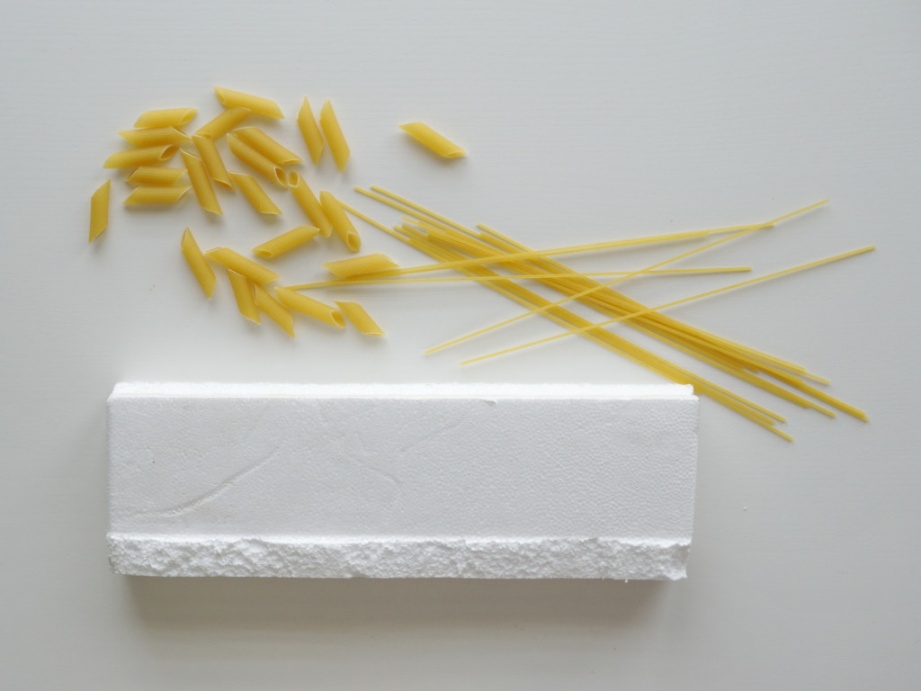 https://littledot.pl/makaronowa-zabawa-1/Opis zabawy:Dziecko nakłada makaron penne na makaron do spaghetti lub patyczki do szaszłyków. Wersja z makaronem do spaghetti jest trudniejsza, gdyż dziecko dodatkowo musi uważać, by makaron się nie złamał.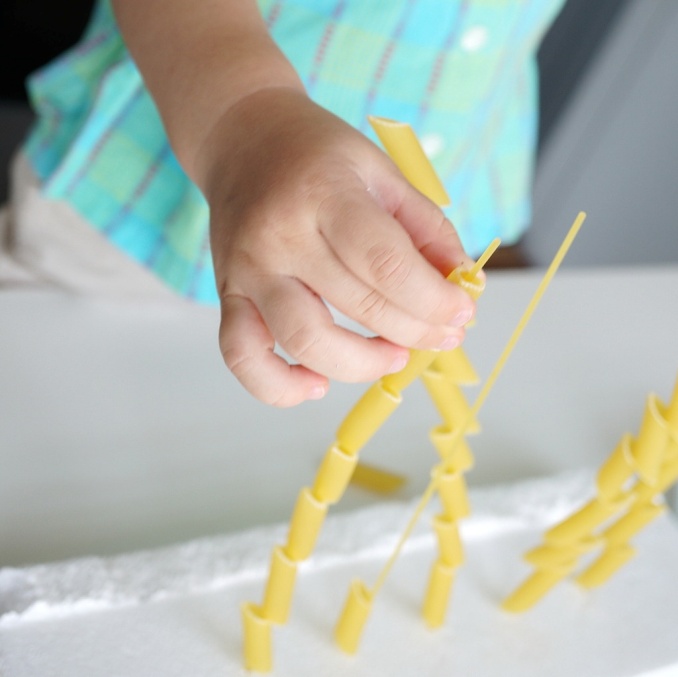 Proponuję wykonanie ośmiornicy z rolki po papierze toaletowym.Potrzebne będą: rolka po papierze toaletowym, farby, nożyczki, kreatywne oczka, pisaki.Opis wykonania:Dziecko maluje rolkę papieru farbami, następnie przy pomocy dorosłej osoby rozcina rolkę na wysokość połowy rolki. Dowolnie ozdabia ośmiornicę, przykleja oczka i rysuje uśmiech.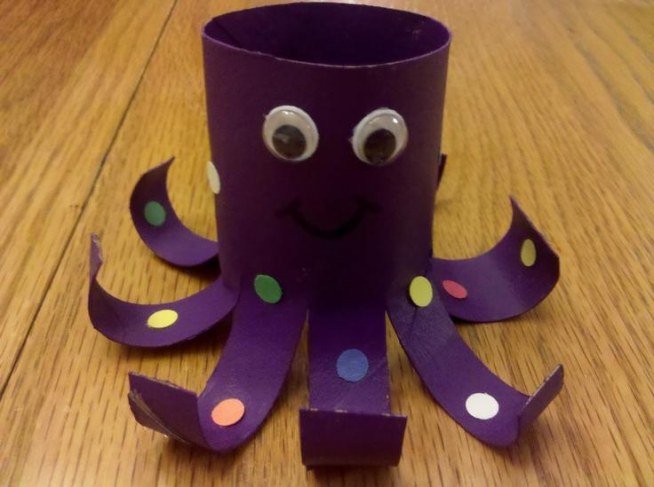 https://zszywka.pl/p/osmiornica-11314503.html